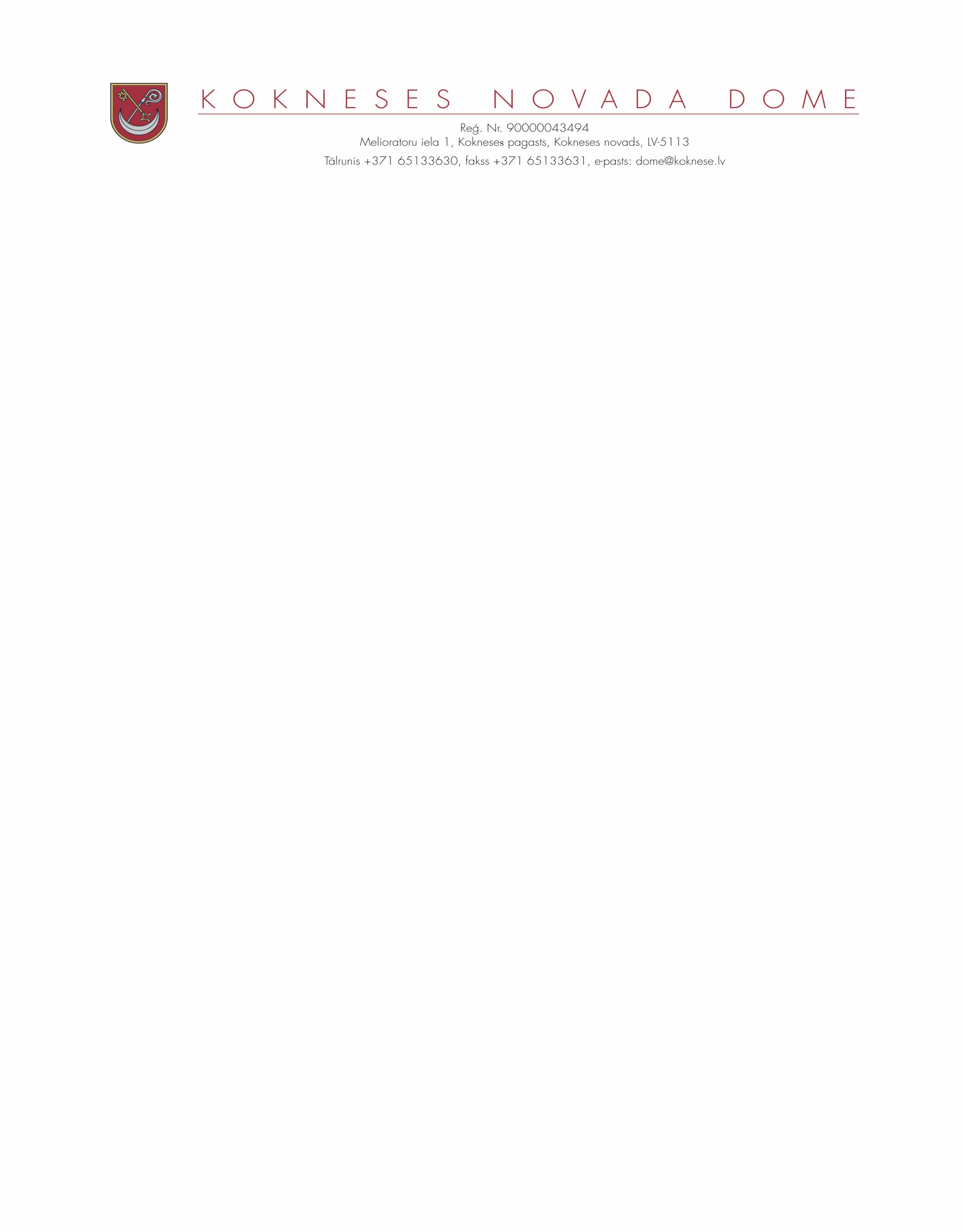 NOVADA DOMES SĒDES PROTOKOLSKokneses novada Kokneses pagastā2017.gada 12.jūlijā									Nr.9Sēde sasaukta plkst.14.00Sēde tiek atklāta plkst.14.00SĒDI VADA domes priekšsēdētājs Dainis VingrisPROTOKOLĒ- domes sekretāre Dzintra KrišāneSĒDĒ PIEDALĀS:Domes deputāti: Ilgonis Grunšteins, Pēteris Keišs, Jānis Krūmiņš, Dāvis Kalniņš, Rihards Krauklis, Henriks Ločmelis, Ivars Māliņš,  Jānis Miezītis, Edgars Mikāls, Gita Rūtiņa,  Valdis Silovs, Ziedonis VildeAdministrācijas darbinieki:Ilmārs Klaužs- domes izpilddirektors;Ligita Kronentāle- domes juristeAnita Šmite- sabiedrisko attiecību vadītāja;Māra Bitāne-Attīstības nodaļas vadītājas vietnieceUzaicinātās personas:Anita Igaune- Iršu pagasta pārvaldes vadītājas p.i.Ilze Pabērza- Bebru pagasta pārvaldes vadītāja;Gatis Strazdiņš- VP Zemgales reģiona pārvaldes Aizkraukles iecirkņa Kārtības policijas priekšnieksSēdē nepiedalās deputāti:Aigars Kalniņš- slims;Māris Reinbergs- izbraucis no LatvijasSēdes vadītājs atklāj domes sēdi un lūdz  sēdes darba kārtībā papildus iekļaut šādus darba kārtības jautājumus:11.Par maksas pakalpojumiem I.Gaiša Kokneses vidusskolā12. Par papildus finansējumu Kokneses pilsdrupu mūru gala sienu konservācijas darbu veikšanai 13. Par papildus finansējumu Vecbebru muižas jumta atjaunošanas darbiem Atklāti balsojot, PAR- 13( Ilgonis Grunšteins, Pēteris Keišs, Jānis Krūmiņš, Dāvis Kalniņš, Rihards Krauklis, Henriks Ločmelis, Ivars Māliņš,  Jānis Miezītis, Edgars Mikāls, Gita Rūtiņa,  Valdis Silovs, Dainis Vingris, Ziedonis Vilde), PRET-nav, ATTURAS- nav, Kokneses novada dome NOLEMJ sēdes darba kārtībā papildus iekļaut šādus darba kārtības jautājumus:11.Par maksas pakalpojumiem I.Gaiša Kokneses vidusskolā12. Par papildus finansējumu Kokneses pilsdrupu mūru gala sienu konservācijas darbu veikšanai 13. Par papildus finansējumu Vecbebru muižas jumta atjaunošanas darbiem Sēdes vadītājs lūdz domes deputātus nobalsot par sēdes darba kārtību  ar  papildinājumiem.Atklāti balsojot, PAR- 13( Ilgonis Grunšteins, Pēteris Keišs, Jānis Krūmiņš, Dāvis Kalniņš, Rihards Krauklis, Henriks Ločmelis, Ivars Māliņš,  Jānis Miezītis, Edgars Mikāls, Gita Rūtiņa,  Valdis Silovs, Dainis Vingris, Ziedonis Vilde), PRET-nav, ATTURAS- nav, Kokneses novada dome NOLEMJ apstiprināt šādu 2017.gada 12.jūlija sēdes darba kārtību:SĒDES DARBA KĀRTĪBA:1. Par pašvaldības Gada publisko pārskatu2. Par darba aizsardzību  un ugunsdrošību pašvaldībā , tās iestādēs un struktūrvienībās3. Par vides aizsardzības jautājumu risināšanu novadā4. Par medību platību apsaimniekošanu5. Par sabiedriskās kārtības nodrošināšanu novadā6. Par pašvaldības sadarbību ar Valsts policiju7.DAŽĀDI JAUTĀJUMI7.1. Par grozījumiem Kokneses novada domes 2013.gada 10.jūlija saistošajos  noteikumos Nr.8 “Kokneses novada pašvaldības nolikums”7.2.  Par grozījumiem Kokneses novada domes  izveidotajās komisijās7.3. Par SIA “Kokneses Komunālie pakalpojumi” vidēja termiņa stratēģiju7.4.Par nekustamā īpašuma  domājamo daļu 1905.gada ielā 7 , Koknesē,  izsoles rezultātu apstiprināšanu7.5.Par Ģimenes atbalsta centra „Dzeguzīte” pieejamības uzlabošanas pasākumiem7.6. Par atvaļinājumu domes priekšsēdētājam8.PAR IESNIEGUMU IZSKATĪŠANU8.1. Par nekustamā īpašuma jautājumu risināšanu8.2. Par pašvaldības līdzfinansējumu  biedrībai “Bites” projekta realizācijai8.3.Par finansiālu atbalstu sportistam9.Par Dzīvokļu komisijas sēdē pieņemtajiem lēmumiem10.Par Sociālo jautājumu un veselības aprūpes pastāvīgās komitejas sēdē pieņemtajiem lēmumiem11.Par maksas pakalpojumiem I.Gaiša Kokneses vidusskolā12. Par papildus finansējumu Kokneses pilsdrupu mūru gala sienu konservācijas darbu veikšanai 13. Par papildus finansējumu Vecbebru muižas jumta atjaunošanas darbiem1. Par pašvaldības Gada publisko pārskatu_______________________________________________________________________________________________________ ZIŅO: Dainis VingrisIepazinusies ar Publiskā pārskata projektu, noklausījusies domes izpilddirektora Ilmāra Klauža informāciju, ņemot vērā Finanšu un attīstības pastāvīgās komitejas 05.07.2017. ieteikumu, pamatojoties uz likuma „Par pašvaldībām” 72.pantu, atklāti balsojot, PAR- 13( Ilgonis Grunšteins, Pēteris Keišs, Jānis Krūmiņš, Dāvis Kalniņš, Rihards Krauklis, Henriks Ločmelis, Ivars Māliņš,  Jānis Miezītis, Edgars Mikāls, Gita Rūtiņa,  Valdis Silovs, Dainis Vingris, Ziedonis Vilde), PRET-nav, ATTURAS- nav, Kokneses novada dome NOLEMJ:1.Apstiprināt Kokneses novada domes Publisko pārskatu par 2016.gadu (pārskats pievienots pielikumā).2. Uzdot novada domes sekretārei Dz.Krišānei nosūtīt Gada publisko pārskatu Vides aizsardzības un reģionālās attīstības  ministrijai  , pagastu pārvaldēm un visām novada bibliotēkām, kā arī  nodrošināt pārskata  publicēšanu  pašvaldības mājas lapā www.koknese.lv 2. Par darba aizsardzību  un ugunsdrošību pašvaldībā , tās iestādēs un struktūrvienībās_______________________________________________________________________________________________________ ZIŅO: Dainis VingrisKokneses novada dome ir iepazinusies  ar darba aizsardzības speciālistes Gunitas Majores sagatavoto  informāciju par  darba aizsardzību un ugunsdrošību pašvaldībās, tās iestādēs un struktūrvienībās.Ņemot vērā Finanšu un attīstības pastāvīgās komitejas 05.07.2017. ieteikumu, atklāti balsojot, PAR- 13( Ilgonis Grunšteins, Pēteris Keišs, Jānis Krūmiņš, Dāvis Kalniņš, Rihards Krauklis, Henriks Ločmelis, Ivars Māliņš,  Jānis Miezītis, Edgars Mikāls, Gita Rūtiņa,  Valdis Silovs, Dainis Vingris, Ziedonis Vilde), PRET-nav, ATTURAS- nav, Kokneses novada dome NOLEMJ:	1.Pieņemt zināšanai  novada domes darba aizsardzības speciālistes Gunitas Majores sagatavoto  informāciju par  darba aizsardzību un ugunsdrošību pašvaldībās, tās iestādēs un struktūrvienībās.3. Par vides aizsardzības jautājumu risināšanu novadā_______________________________________________________________________________________________________ (G.Rūtiņa, J.Miezītis)ZIŅO: Ilmārs KlaužsKokneses novada dome ir uzklausījusi domes izpilddirektora  I.Klauža sagatavoto informāciju par  vides aizsardzības jautājumu risināšanu novadā.Ņemot vērā  Finanšu un attīstības pastāvīgās  komitejas 05.06.2017. ieteikumu, atklāti balsojot, PAR- 13( Ilgonis Grunšteins, Pēteris Keišs, Jānis Krūmiņš, Dāvis Kalniņš, Rihards Krauklis, Henriks Ločmelis, Ivars Māliņš,  Jānis Miezītis, Edgars Mikāls, Gita Rūtiņa,  Valdis Silovs, Dainis Vingris, Ziedonis Vilde), PRET-nav, ATTURAS- nav, Kokneses novada dome NOLEMJ:	1.Pieņemt zināšanai  domes izpilddirektora I.Klauža  informāciju par  vides aizsardzības jautājumu risināšanu novadā.PielikumsKokneses novada domes12.07.2017. sēdes lēmumam Nr.3Vides jautājumi2016/2017. gadā ir uzsākta šķiroto atkritumu savākšanas laukuma būvniecība Paugu ielā Koknesē. Laukumā būs iespēja iedzīvotājiem bez maksas nodot atkritumus, kurus apsaimniekotājs nogādās pārstrādes uzņēmumiem. Plānots pieņemt plastmasu, dažāda veida stiklu, papīru , kartonu, metālu, sadzīves tehniku, bīstamos atkritumus (lampas, baterijas) kā arī lielgabarīta un būvniecības atkritumus. Tā kā Kokneses novadā jau vairākus gadus tiek organizēta pudeļu stikla, papīra un plastmasas savākšana, laukuma darbība varētu vēl palielināt sašķiroto atkritumu īpatsvaru no kopējā atkritumu daudzuma. Sadarbībā ar atkritumu apsaimniekotāju turpinās sadzīves tehnikas savākšanas akcijas. Regulāri notiek iedzīvotāju informēšana par atkritumu šķirošanas nepieciešamību, veidiem un iespējām. 	Pašvaldības policija patstāvīgi un sadarbībā ar VVD darbiniekiem veic Daugavas un Pērses ūdeņu uzraudzību, lai mazinātu malu zvejnieku ietekmi. Ir izcelti nelegālie zvejas tīkli ar kopējo garumu 1.5 km. Sadarbībā ar VVD inspektoriem nelegālās zvejas laikā tika aizturēts zvejnieks , kuram konfiscēja zvejas rīkus, laivu un piemēroja administratīvo sodu. Lai veiksmīgāk varētu darboties ūdeņu aizsardzības jomā, Zivju fondam tika iesniegts un arī apstiprināts projekts par nakts redzamības ierīces un speciālā apģērba iegādi. Tā pat Zivju fondā tika iesniegts projekts izglītojošām darbnīcām par Daugavas ekosistēmu. Projektu realizēja Sama modināšanas un Novada svētku laikā. Dzeramā ūdens kvalitātes uzlabošanas jomā Bebru pagastā nomainīti ūdens vada posmi 1.213 km garumā, veikta filtrējošā elementa nomaiņa ūdens tornī, sāktas projektu izstrādes ūdenstorņa jumta nomaiņai un vecā ūdensvada posma nomaiņai 0.7 km garumā.Kokneses pagastā veikta iedzīvotāju aptauja par iespēju izbūvēt un pieslēgties centralizētajai ūdens apgādes un kanalizācijas sistēmai privātmāju rajonā starp dzelzceļu un šoseju A6. Projekta realizācija būs atkarīga no pieejamā ES fondu finansējuma. Kokneses parkā realizēti projekti parka celiņu atjaunošanai, koka skulptūras, pilsdrupu pagrabiņa atjaunošanai, Tika iesniegti projekti parka dīķu tīrīšanai, bet tie netika apstiprināti, tāpēc dīķu tīrīšana tiek veikta par pašvaldības līdzekļiem.Meža dienu ietvaros tika stādīti kociņi Iršu pagastā. Kokneses pagastā tika veikta meliorācijas grāvju tīrīšana. Pašvaldības policija regulāri seko īpašumu sakopšanai novada teritorijā, kā arī tiek veikti ikdienas darbi vides stāvokļa uzlabošanas jomā.Domes izpilddirektors I.Klaužs4. Par medību platību apsaimniekošanu_______________________________________________________________________________________________________ ZIŅO: Edgars MikālsNoklausījusies Kokneses novada medību koordinācijas padomes priekšsēdētāja un novada domes deputāta Edgara Mikāla  informāciju,  ņemot vērā Finanšu un attīstības pastāvīgās komitejas 05.07.2017. ieteikumu, atklāti balsojot, PAR- 13( Ilgonis Grunšteins, Pēteris Keišs, Jānis Krūmiņš, Dāvis Kalniņš, Rihards Krauklis, Henriks Ločmelis, Ivars Māliņš,  Jānis Miezītis, Edgars Mikāls, Gita Rūtiņa,  Valdis Silovs, Dainis Vingris, Ziedonis Vilde), PRET-nav, ATTURAS- nav, Kokneses novada dome NOLEMJ:	1.Pieņemt zināšanai Kokneses novada medību koordinācijas padomes priekšsēdētāja un novada domes deputāta Edgara Mikāla  informāciju par medību platību apsaimniekošanu Kokneses novadā. 5. Par sabiedriskās kārtības nodrošināšanu novadā_______________________________________________________________________________________________________ ZIŅO: Dainis VingrisIepazinušies  Pašvaldības policijas vecākā inspektora Daiņa  Gintera  un  Administratīvās komisijas priekšsēdētājas Anitas Ozolas informāciju  par sabiedriskās kārtības nodrošināšanu  novadā, ņemot vērā Finanšu un attīstības pastāvīgās komitejas 05.07.2017. ieteikumu, atklāti balsojot, PAR- 13( Ilgonis Grunšteins, Pēteris Keišs, Jānis Krūmiņš, Dāvis Kalniņš, Rihards Krauklis, Henriks Ločmelis, Ivars Māliņš,  Jānis Miezītis, Edgars Mikāls, Gita Rūtiņa,  Valdis Silovs, Dainis Vingris, Ziedonis Vilde), PRET-nav, ATTURAS- nav, Kokneses novada dome NOLEMJ:	1.Pieņemt zināšanai  informāciju par  sabiedriskās kārtības nodrošināšanu  Kokneses novadā.PielikumsKokneses novada domes2017.gada 12.jūlija lēmumam Nr.5ADMINISTRATĪVĀS KOMISIJAS DARBS 2017.GADĀ1. Izskatītas 89 administratīvā pārkāpuma protokoli (2015.gads – 129)2. Uzlikti naudas sodi EUR 2984 (divi tūkstoši deviņi simti astoņdesmit četri euro);3. Lēmumi par nenomaksātajiem naudas sodiem lēmumā noteiktā termiņā tiek nosūtīti zvērinātai tiesu izpildītājai Ligitai Gulbei. Tiek veikta pakāpeniska nenomaksāto sodu piedziņa.4. Administratīvie pārkāpumi, pēc kuriem adm. pārkāpēji tiek saukti pie atbildības:4.1. audzinoša rakstura piespiedu līdzekļu piemērošanu bērniem;4.2. APK 421.pants - smēķēšanas ierobežojumu neievērošana;4.3. APK 1711.pants - alkoholisko dzērienu vai citu apreibinošo vielu lietošana vai atrašanās alkoholisko dzērienu vai citu apreibinošo vielu ietekmē, ja pārkāpumu izdarījis nepilngadīgais;4.4. APK 1722.pants - fiziska un emocionāla vardarbība pret bērnu;4.5. APK 173.pants - bērna aprūpes pienākumu nepildīšana;4.6. Kokneses novada domes Saistošo noteikumu Nr.19 “Kokneses novada sabiedriskās kārtības noteikumi” pārkāpumi (zāles nepļaušana, teritorijas nekopšana u.c.).6. Par pašvaldības sadarbību ar Valsts policiju_______________________________________________________________________________________________________ ( J.Miezītis, P.Keišs, I.KlaužsZIŅO: Gatis Strazdiņš Noklausījusies sēdes vadītāja Daiņa Vingra  informāciju  par Valsts policijas Zemgales reģionālās pārvaldes Aizkraukles iecirkņa Kārtības policijas pārstāvja sniegto informāciju Finanšu un attīstības pastāvīgās komitejas sēdē, domes izpilddirektora I.Klauža informāciju, ņemot vērā Finanšu un attīstības pastāvīgās komitejas  05.07.2017. ieteikumu, atklāti balsojot, PAR- 13( Ilgonis Grunšteins, Pēteris Keišs, Jānis Krūmiņš, Dāvis Kalniņš, Rihards Krauklis, Henriks Ločmelis, Ivars Māliņš,  Jānis Miezītis, Edgars Mikāls, Gita Rūtiņa,  Valdis Silovs, Dainis Vingris, Ziedonis Vilde), PRET-nav, ATTURAS- nav, Kokneses novada dome NOLEMJ:	1.Pieņemt zināšanai informāciju par  pašvaldības sadarbību ar  Valsts policiju.7.1. Par grozījumiem Kokneses novada domes 2013.gada 10.jūlija saistošajos  noteikumos Nr.8 “Kokneses novada pašvaldības nolikums”_______________________________________________________________________________________________________(G.Rūtiņa, Keišs, Krūmiņš)ZIŅO: Ligita KronentālePamatojoties uz likuma „Par pašvaldībām” 14.panta trešo daļu, 21.panta pirmās daļas 1.punktu, 24.pantu, 43.1.panta pirmo un ceturto daļu, 45.panta  septīto daļu, ņemot vērā  Finanšu un attīstības pastāvīgās komitejas 05.07.2017.ieteikumu, atklāti balsojot, PAR- 9 (Ilgonis Grunšteins, Pēteris Keišs, Dāvis Kalniņš, Henriks Ločmelis, Ivars Māliņš,  Jānis Miezītis, Edgars Mikāls, Valdis Silovs, Dainis Vingris), PRET-3 (Rihards Krauklis, Jānis Krūmiņš, Ziedonis Vilde)  , ATTURAS- 1 (Gita Rūtiņa), Kokneses novada dome NOLEMJ:1. Apstiprināt saistošos noteikumus Nr. 7/2017 ” Grozījumi Kokneses novada domes 2013.gada 10.jūlija   saistošajos noteikumos Nr. 8  “ Kokneses novada pašvaldības nolikums” “ (pielikumā).2. Saistošie noteikumi triju dienu laikā pēc parakstīšanas nosūtāmi elektroniskā veidā Vides aizsardzības un reģionālās attīstības ministrijai zināšanai.3. Saistošie noteikumi stājas spēkā nākošajā dienā pēc to parakstīšanas.4. Saistošos noteikumus, pēc to  parakstīšanas, publicēt Kokneses novada bezmaksas  laikrakstā “Kokneses Novada Vēstis”  un Kokneses novada mājas lapā www koknese.lv. SAISTOŠIE NOTEIKUMI Kokneses novada Kokneses pagastā2017. gada 12.jūlijā                                                                                                          Nr. 7/2017APSTIPRINĀTIar Kokneses novada domes2017.gada 12.jūlija  sēdes lēmumu Nr.7.1(protokols Nr.9)Grozījumi Kokneses novada domes 2013.gada 10.jūlija saistošajos noteikumos Nr.8    “Kokneses novada pašvaldības nolikums”Izdoti pamatojoties uz likuma                                                                                                         "Par pašvaldībām" 21.panta pirmās daļas 1.punktu un 24.pantu1. Izdarīt Kokneses novada domes 2013.gada 10.jūlija   saistošajos noteikumos Nr.8 ”Kokneses novada pašvaldības nolikums” šādus grozījumus:	1.1. Aizstāt 8.3. apakšpunktā vārdu “pamatskola”  ar vārdu “sākumskola”.	1.2. Aizstāt 8.4. apakšpunktā  vārdus “ Bebru internātskola” ar vārdiem “Vecbebru Profesionālā un vispārizglītojošā internātvidusskola”.	1.3. Svītrot 8.11. apakšpunktu.1.4. Aizstāt 8.18. apakšpunktā  vārdu “krīzes”  ar vārdu “atbalsta” .1.5.Svītrot 8.20. apakšpunktu.	1.6. Papildināt noteikumus ar 14.13. apakšpunktu  šādā redakcijā:“14.13.  Komisija lēmumu pieņemšanai par lauksaimniecības zemes iegūšanu īpašumā;” .1.7. Papildināt noteikumus ar 14.14. apakšpunktu šādā redakcijā:“ 14.14. Starpinstitucionālā sadarbības komisija ģimenes lietu jautājumos.”1.8. Aizstāt  21.16. apakšpunktā  vārdu “lēmumos” ar vārdu “noteikumos”.1.9. Izteikt 22.2. apakšpunktu šādā redakcijā:“22.2. Domes priekšsēdētāja  īslaicīgās prombūtnes laikā (atvaļinājums, komandējums un citi gadījumi) domes priekšsēdētājs uzdod domes priekšsēdētāja vietniekam veikt domes priekšsēdētāja pienākumus ar domes lēmumu vai rīkojumu rakstveida  formā;”1.10.  Aizstāt 24. punktā pēdējā teikumā  vārdus “Domes lēmumu” ar vārdiem “Kokneses novada pašvaldības amatpersonu un darbinieku  atlīdzības Nolikumu”.1.11. Izteikt 28.10.1. apakšpunktu šādā redakcijā:“28.10.1. par  teritorijas attīstības plānošanas dokumentiem un apbūves kārtību;”1.12. Aizstāt 41. punktā vārdus  “sociālais darbinieks”  ar vārdiem “sociālā dienesta darbinieks”.1.13.  Izteikt 55.punkta otro rindkopu šādā redakcijā:“Pasākumi, kuru finansēšana nav paredzēta attiecīgā gada budžetā, nevar tikt uzsākti, kamēr pašvaldības dome nav piešķīrusi nepieciešamos finanšu līdzekļus un izdarījusi attiecīgus grozījumus budžetā.  Ja šādi pasākumi ir paredzēti ar likumu vai citu ārēju normatīvu aktu, tad tie var tikt uzsākti bez pašvaldības domes iepriekšēja pilnvarojuma, bet pēc tam steidzami šāda atļauja jāsaņem.” 1.14. Aizstāt  59.punktā  skaitli un vārdus “14229,00 euro-(četrpadsmit tūkstoši  divi simti divdesmit deviņiem euro)”  ar skaitli un vārdiem “10 000,00 euro (desmit  tūkstoši euro)”.1.15. Aizstāt 60.punktā  skaitli un vārdu “7114 euro” ar  skaitli  un vārdiem “7000,00 euro(septiņi tūkstoši euro)”.1.16. Svītrot 64. punktā otro teikumu. 1.17. Izteikt 68.punktu šādā redakcijā:“68. Līgumu teksti, pirms to parakstīšanas, tiek iesniegti saskaņošanai domes juristam, lai izvērtētu to atbilstību normatīvo aktu prasībām un  juridiskās tehnikas prasībām, kā arī galvenajai grāmatvedei, lai izvērtētu to atbilstību novada budžetam”1.18. Svītrot 71. punktā otro teikumu.1.19.  Izteikt 78.punktu  šādā redakcijā:“78. Personām, kuras uzaicinātas piedalīties domes sēdēs , kā arī citiem pašvaldības iedzīvotājiem, masu informācijas līdzekļu pārstāvjiem, kuri vēlas klausīties domes sēdes, veikt to video vai audio ierakstus, pirms domes sēdes jāreģistrējas pie domes administrācijas darbinieka. “1.20. izteikt 79.punktu šādā redakcijā:“79. Pašvaldības iedzīvotājiem un citām personām, kuras ir klāt domes sēdē, nav tiesības piedalīties debatēs un tās nekādā veidā nedrīkst traucēt sēdes gaitu.”  1.21. Izteikt 94.punktu šādā redakcijā:94. Par pašvaldības domes priekšsēdētāja, domes priekšsēdētāja vietnieka  amatam izvirzītajām kandidatūrām balso ar vēlēšanu zīmēm  .1.22. Svītrot  95.punktā pēdējo teikumu.1.23. Izteikt 97.punktu šādā redakcijā:“97. Deputātiem ir tiesības iepazīties ar domes sēdes protokolu un līdz protokola parakstīšanai izteikt par to pretenzijas. Ja līdz protokola parakstīšanas dienai pretenzijas netiek izteiktas, bet deputāts nepiekrīt ierakstam, tad viņam ir tiesības prasīt protokola ieraksta precizēšanu  nākamajā domes kārtējā sēdē.”	1.24. Izteikt 99.punktu šādā redakcijā:“99. Domes sēdes protokols trīs darba dienu laikā pēc tā parakstīšanas tiek ievietots pašvaldības mājas lapā www.koknese.lv ,ievērojot Fizisko personu datu aizsardzības likuma un citu normatīvo aktu  prasības. “1.25. Svītrot 112.punktā vārdus “un izvērtēšana” .1.26. Aizstāt  119.punktā skaitli un vārdu “ 7114,euro” ar  skaitli un vārdiem” 7000,00 euro(septiņi tūkstoši euro)”. 1.27. Izteikt  124.punktu  šādā redakcijā:“124. Pašvaldības izveidoto iestāžu vadītāji un domes izpilddirektors ir tiesīgi lemt par dāvinājuma pieņemšanu, izņemot nekustamo īpašumu, ja dāvinājuma summa nepārsniedz 1000,00 euro( vienu tūkstoti euro), bet domes priekšsēdētājs ir tiesīgi lemt par dāvinājuma pieņemšanu, izņemot nekustamo īpašumu, ja dāvinājuma summa nepārsniedz 7000,00 euro(septiņi tūkstoši euro). “1.28. Aizstāt  125. punktā skaitli un vārdu “ 7114,euro” ar  skaitli un vārdiem” 7000,00 euro (septiņi tūkstoši euro)”.2.  Saistošie noteikumi stājas spēkā 2017.gada 17.jūlijā.PASKAIDROJUMA RAKSTSKokneses novada  domes 2017.gada 12.jūlija saistošajiem noteikumiem Nr.7/2017 Grozījumi Kokneses novada domes 2013.gada 10.jūlija saistošiem noteikumiem Nr.8 “Kokneses novada pašvaldības nolikums”7.2.  Par grozījumiem Kokneses novada domes  izveidotajās komisijās_______________________________________________________________________________________________________ (G.Rūtiņa)ZIŅO: Ligita KronentāleAtsevišķu pašvaldības funkciju pildīšanai, pamatojoties uz likuma „Par pašvaldībām”  61.pantu, Kokneses novada dome ir izveidojusi šādas komisijas:1)Administratīvā komisija;2)Centralizēto  iepirkumu komisija;3)Zvejas licencēšanas komisija;4)Goda pilsoņa nosaukuma piešķiršanas komisija;5)Mantas vērtēšanas un objektu apsekošanas komisija;6)Civilās  aizsardzības komisija;7)Izsoles komisija;8)Dzīvokļu komisija;9)Starpinstitucionālā sadarbības komisija ģimenes lietu jautājumos;10) Interešu izglītības un pieaugušo neformālās izglītības programmu licencēšanas komisija;11)Kokneses novada interešu izglītības programmu izvērtēšanas un mērķdotācijas sadales komisija;12)Komisija lēmumu pieņemšanai par lauksaimniecības zemes iegūšanu īpašumā;13)Pedagoģiski medicīniskā komisija;14)Komisija izglītojamo atbrīvošanai  no valsts  pārbaudījumiem15)Kokneses novada vēlēšanu komisijaPamatojoties  uz komisiju locekļu iesniegumiem, ņemot vērā Finanšu un attīstības pastāvīgās komitejas 05.07.2017. ieteikumu, atklāti balsojot, PAR- 12( Ilgonis Grunšteins, Pēteris Keišs, Jānis Krūmiņš, Dāvis Kalniņš, Rihards Krauklis, Henriks Ločmelis, Ivars Māliņš,  Jānis Miezītis, Edgars Mikāls, Gita Rūtiņa,  Dainis Vingris, Ziedonis Vilde), PRET-nav, ATTURAS- nav, Valdis Silovs balsojumā nepiedalās, Kokneses novada dome NOLEMJ:1. Izdarīt šādus grozījumus komisiju sastāvā:	1.1.  Par Izsoles komisijas locekli apstiprināt nekustamā īpašuma specialisti Indru Zilgalvi;	1.2. No Starpinstitucionālā sadarbības komisija ģimenes lietu jautājumos izslēgt Gaļinu Kraukli  un Mudīti  Auliņu;	1.3. Par Starpinstitucionālā sadarbības komisija ģimenes lietu jautājumos locekli apstiprināt Pērses sākumskolas direktora p.i. Santu  Kalniņu;	1.4. No Interešu izglītības un pieaugušo neformālās izglītības programmu licencēšanas komisijas izslēgt  Mudīti Auliņu , Laumu Āri un Ligitu Kronentāli;	1.5.  No Kokneses novada interešu izglītības programmu izvērtēšanas un mērķdotācijas sadales komisijas izslēgt Jolantu Nīcgali-Kondrāti  un Gaļinu Kraukli;	1.6. Par Kokneses novada interešu izglītības programmu izvērtēšanas un mērķdotācijas sadales komisijas locekli apstiprināt Pērses sākumskolas direktora p.i. Santu Kalniņu;	1.7. Par Mantas vērtēšanas un objektu apsekošanas komisijas locekli apstiprināt nekustamā īpašuma speciālisti Indru Zilgalvi1.8. No Komisijas izglītojamo atbrīvošanai  no valsts  pārbaudījumiem locekļa amata atbrīvot Mudīti auliņu.1.9. No Izsoles komisijas  locekļa amata atbrīvot Anitu Ozolu.1.10. Par Izsoles komisijas locekli apstiprināt Anitu Skrejāni.1.11. Par Interešu izglītības un pieaugušo neformālās izglītības programmu licencēšanas komisijas locekli apstiprināt Valdi Silovu.	1.12. No Komisijas izglītojamo atbrīvošanai  no valsts  pārbaudījumiem locekļa amata atbrīvot Ligitu Kronentāli un Mudīti Auliņu.	1.13.  Par Komisijas izglītojamo atbrīvošanai  no valsts   pārbaudījumiem locekli apstiprināt  Valdi Silovu.Kokneses novada dome ir iepazinusies  ar amatpersonu iesniegumiem,  izvērtējusi tos un konstatējusi, ka amatu apvienošana   neradīs interešu konfliktu, nebūs pretrunā ar valsts amatpersonai saistošām ētikas normām un nekaitēs viņu  tiešo pienākumu pildīšanai.Ņemot vērā iepriekš minēto, Finanšu un attīstības pastāvīgās komitejas 05.07.2017. ieteikumu,  pamatojoties uz  likuma „ Par interešu konflikta  novēršanu valsts amatpersonu darbībā” 4.pantu, 6.pantu, 7.pantu  un  8 1 pantu, atklāti balsojot, PAR- 12( Ilgonis Grunšteins, Pēteris Keišs, Jānis Krūmiņš, Dāvis Kalniņš, Rihards Krauklis, Henriks Ločmelis, Ivars Māliņš,  Jānis Miezītis, Edgars Mikāls, Gita Rūtiņa,  Dainis Vingris, Ziedonis Vilde), PRET-nav, ATTURAS- nav, Valdis Silovs balsojumā nepiedalās, Kokneses novada dome NOLEMJ:	2.1.  Atļaut Pērses sākumskolas direktora p.i. Santai Kalniņai  apvienot  Pērses sākumskolas direktora p.i. amatu ar  Starpinstitucionālās sadarbības komisijas ģimenes lietu jautājumos locekļa amatu, Kokneses novada interešu izglītības programmu izvērtēšanas un mērķdotācijas sadales komisijas locekļa amatu.Saskaņā ar Administratīvā procesa likuma 79.panta pirmo daļu un 189.panta pirmo daļu, šo lēmumu var pārsūdzēt viena mēneša laikā no tā spēkā stāšanās dienas Administratīvās rajona tiesas attiecīgajā tiesu namā pēc pieteicēja adreses (fiziska persona – pēc deklarētās dzīves vietas vai nekustamā īpašuma atrašanās vietas, juridiskā persona – pēc juridiskās adreses). 	 2.2. Atļaut Kokneses novada domes nekustamā īpašuma speciālistei Indrai Zilgalvei  apvienot nekustamā īpašuma  speciālista amatu ar  Izsoles komisijas locekļa amatu, Mantas vērtēšanas un objektu apsekošanas komisijas locekļa amatu, Komisijas lēmumu pieņemšanai par lauksaimniecības zemes iegūšanu īpašumā vadītājas amatu.Saskaņā ar Administratīvā procesa likuma 79.panta pirmo daļu un 189.panta pirmo daļu, šo lēmumu var pārsūdzēt viena mēneša laikā no tā spēkā stāšanās dienas Administratīvās rajona tiesas attiecīgajā tiesu namā pēc pieteicēja adreses (fiziska persona – pēc deklarētās dzīves vietas vai nekustamā īpašuma atrašanās vietas, juridiskā persona – pēc juridiskās adreses). Ņemot vērā iepriekš minēto, Finanšu un attīstības pastāvīgās komitejas 05.07.2017. ieteikumu ,atklāti balsojot, PAR- 13( Ilgonis Grunšteins, Pēteris Keišs, Jānis Krūmiņš, Dāvis Kalniņš, Rihards Krauklis, Henriks Ločmelis, Ivars Māliņš,  Jānis Miezītis, Edgars Mikāls, Gita Rūtiņa, Valdis Silovs, Dainis Vingris, Ziedonis Vilde), PRET-nav, ATTURAS- nav, Kokneses novada dome NOLEMJ:3. Pamatojoties uz Republikas pilsētu un novadu vēlēšanu komisiju un vēlēšanu iecirkņu komisiju likuma 5.panta pirmo daļu , izsludināt pārstāvju izvirzīšanu un pieteikšanu Kokneses novada  vēlēšanu komisijā. 3.1. Pieteikumus iesniegt Kokneses novada domes kancelejā līdz 2017.gada 15.augustam (ieskaitot).7.3. Par SIA “Kokneses Komunālie pakalpojumi” vidēja termiņa stratēģiju_______________________________________________________________________________________________________ ZIŅO: Dainis VingrisKokneses novada dome ir iepazinusies ar SIA “Kokneses Komunālie pakalpojumi” sagatavoto  Vidēja termiņa darbības stratēģijas 2017.-2018.gadam  projektu.Ņemot vērā Finanšu un attīstības pastāvīgās komitejas 05.07.2017. ieteikumu, atklāti balsojot, PAR- 13( Ilgonis Grunšteins, Pēteris Keišs, Jānis Krūmiņš, Dāvis Kalniņš, Rihards Krauklis, Henriks Ločmelis, Ivars Māliņš,  Jānis Miezītis, Edgars Mikāls, Gita Rūtiņa, Valdis Silovs, Dainis Vingris, Ziedonis Vilde), PRET-nav, ATTURAS- nav, Kokneses novada dome NOLEMJ:	1.Apstiprināt sabiedrības ar ierobežotu atbildību  “Kokneses Komunālie pakalpojumi” Vidēja termiņa  darbības stratēģiju”2017.- 2019.gadam”.7.4.Par nekustamā īpašuma  domājamo daļu 1905.gada ielā 7 , Koknesē,  izsoles rezultātu apstiprināšanu_______________________________________________________________________________________________________ ZIŅO: Ligita Kronentāle1. Pamatojoties uz Kokneses novada domes 19.04.2017. lēmumu Nr. 2 (protokols Nr.5) apstiprinātajiem izsoles noteikumiem 2017.gada 13.jūnijā tika rīkota izsole un konstatēts sekojošais: 1.1. 2017.gada 13.jūnijā atklātā mutiskā izsolē ar augšupejošu soli tika pārdotas 8/100 domājamās daļas no nekustamā īpašuma ar kadastra Nr. 3260 013 0415 ar adresi 1905.gada ielā 7, Koknesē, Kokneses pagastā, Kokneses novadā, saskaņā ar tehniskās inventarizācijas lietu Nr. 3260 013 0415 001 007,  kas  sastāv no otrā stāva nedzīvojamām telpām ar kopējo platību 121,4 m2 un  atbilsts  8/100 domājamām daļām no zemes gabala kopējās platības 4220 m2 ar kadastra Nr. 3260 013 0415, ar izsoles sākumcenu 20 930,00 euro ( divdesmit tūkstoši deviņi simti trīsdesmit euro  00 centi).1.2. Izsolē piedalījās un  izsoles noteikumus izpildīja viens  pretendents un minēto objektu nosolīja par vienu soli ar kopējo summu 21 130,00 euro ( divdesmit vienu tūkstoti vienu simtu  trīsdesmit euro  00 centi) pretendente SIA “Kāpiņa” reģistrācijas Nr. 45403015530 juridiskā adrese Lakstīgalu iela 4, Koknese, Kokneses pagasts, Kokneses novads.  2. Pamatojoties uz Kokneses novada domes 19.04.2017. lēmumu Nr. 2 (protokols Nr.5) apstiprinātajiem izsoles noteikumiem, 2017.gada 13.jūnijā notikušo izsoli  un Publiskas personas  mantas atsavināšanas likuma 3.panta pirmās daļas 1.punktu; 34.panta otro daļu; 36.panta pirmo daļu,  ņemot vērā  Finanšu un attīstības pastāvīgās komitejas 05.07.2017.ieteikumu, atklāti balsojot, PAR- 11( Ilgonis Grunšteins, Pēteris Keišs, Jānis Krūmiņš, Dāvis Kalniņš,  Henriks Ločmelis, Ivars Māliņš,  Jānis Miezītis, Edgars Mikāls, Gita Rūtiņa, Valdis Silovs, Dainis Vingris, ), PRET-2( Rihards Krauklis, Ziedonis Vilde), ATTURAS- nav, Kokneses novada dome NOLEMJ:2.1. Apstiprināt  8/100 domājamo daļu no nekustamā īpašuma ar kadastra Nr. 3260 013 0415 ar adresi 1905.gada ielā 7, Koknesē, Kokneses pagastā, Kokneses novadā, 2017.gada 13.jūnija pārdošanas izsoles rezultātus. 2.2. Pārdot Kokneses novada domei  piederošās 8/100 domājamās daļas no nekustamā īpašuma ar kadastra Nr. 3260 013 0415 ar adresi 1905.gada ielā 7, Koknesē, Kokneses pagastā, Kokneses novadā, saskaņā ar tehniskās inventarizācijas lietu Nr. 3260 013 0415 001 007 , kas sastāv no otrā stāva nedzīvojamām telpām ar kopējo platību 121,4 m2  ,kā arī   atbilstoši 8/100 domājamās daļas no zemes gabala ar kadastra Nr. 3260 013 0415, par nosolīto cenu 21 130,00 euro ( divdesmit vienu tūkstoti vienu simtu  trīsdesmit euro  00 centi) SIA “Kāpiņa” Reģistrācijas Nr. 45403015530. Slēgt  pirkuma līgumu ar SIA “Kāpiņa”, pēc pilnas pirkuma summas samaksas.            3. Saskaņā ar Administratīvā procesa likuma 79.panta pirmo daļu un 189.panta pirmo daļu, šo lēmumu var pārsūdzēt viena mēneša laikā no tā spēkā stāšanās dienas Administratīvās rajona tiesas attiecīgajā tiesu namā pēc pieteicēja adreses (fiziska persona – pēc deklarētās dzīves vietas vai nekustamā īpašuma atrašanās vietas, juridiskā persona – pēc juridiskās adreses).7.5.Par Ģimenes atbalsta centra „Dzeguzīte” pieejamības uzlabošanas pasākumiem_______________________________________________________________________________________________________ ( Z.Vilde)ZIŅO:  Dainis VingrisKokneses novada dome Darbības programmas "Izaugsme un nodarbinātība" 4.2.2. specifiskā atbalsta mērķa "Atbilstoši pašvaldības integrētajām attīstības programmām sekmēt energoefektivitātes paaugstināšanu un atjaunojamo energoresursu izmantošanu pašvaldību ēkās" ietvaros sākot ar 2017.gada aprīlī uzsākusi īstenot projektu  “Energoefektivitātes paaugstināšanas pasākumi Ģimenes krīzes centra „Dzeguzīte” ēkā Kokneses novada Iršu pagastā”. Projekta kopējās izmaksas ir EUR 183 965,97 (viens simts astoņdesmit trīs tūkstoši deviņi simti sešdesmit pieci euro un 97 centi), no kurām 85% jeb EUR 155 521,07 (viens simts piecdesmit pieci tūkstoši pieci simti divdesmit viens euro un 07 centi) ir ERAF finansējums un 15%  jeb EUR 27 444,90 (divdesmit septiņi tūkstoši četri simti četrdesmit četri euro un 90 centi)  ir pašvaldības līdzfinansējums. Lai nodrošinātu ēkas pieejamību gan neatliekamajiem palīdzības dienestiem, gan pansionāta klientiem, kuri uzturas  Ģimenes atbalsta centrā “Dzeguzīte”, nepieciešams veikt teritorijas labiekārtošanas darbus, izveidojot piebraucamo ceļu (plākšņu demontāža un otrreizējā uzstādīšana) un invalīdu nobrauktuves. Šie darbi nav iekļauti projektā, jo nav attiecināmi uz ēkas energoefektivitāti uzlabojošiem pasākumiem. Kopējās darbu izmaksas ar PVN saskaņā ar tāmi ir EUR 6453,48 (seši tūkstoši četri simti piecdesmit trīs euro un 48 centi) Ņemot vērā iepriekš minēto, Finanšu un attīstības pastāvīgās komitejas 05.07.2017. ieteikumu, atklāti balsojot, PAR- 13( Ilgonis Grunšteins, Pēteris Keišs, Jānis Krūmiņš, Dāvis Kalniņš, Rihards Krauklis, Henriks Ločmelis, Ivars Māliņš,  Jānis Miezītis, Edgars Mikāls, Gita Rūtiņa, Valdis Silovs, Dainis Vingris, Ziedonis Vilde), PRET-nav, ATTURAS- nav, Kokneses novada dome NOLEMJ:	1. Lai nodrošinātu ēkas pieejamību gan neatliekamajiem palīdzības dienestiem, gan pansionāta klientiem, kuri uzturas  Ģimenes atbalsta centrā “Dzeguzīte”, izveidojot piebraucamo ceļu (plākšņu demontāža un otrreizējā uzstādīšana) un invalīdu nobrauktuves, no pašvaldības budžeta piešķirt 6453,48 euro (seši tūkstoši četri simti piecdesmit trīs euro un 48 centi). 7.6. Par atvaļinājumu domes priekšsēdētājam_______________________________________________________________________________________________________ (G.Rūtiņa)ZIŅO: Jānis MiezītisIepazinusies ar novada domes priekšsēdētāja D.Vingra iesniegumu par atvaļinājuma  piešķiršanu , pamatojoties uz Darba likuma 149.pantu,  Kokneses novada pašvaldības amatpersonu un  darbinieku atlīdzības Nolikuma 70.pantu,  atklāti balsojot, PAR- 12( Ilgonis Grunšteins, Pēteris Keišs, Jānis Krūmiņš, Dāvis Kalniņš, Rihards Krauklis, Henriks Ločmelis, Ivars Māliņš,  Jānis Miezītis, Edgars Mikāls, Gita Rūtiņa, Valdis Silovs, Ziedonis Vilde), PRET-nav, ATTURAS- nav, Dainis Vingris balsojumā nepiedalās,  Kokneses novada dome NOLEMJ:1.Piešķirt daļu ikgadējā atvaļinājuma un papildatvaļinājumu Kokneses novada domes priekšsēdētājam Dainim Vingrim:1) ikgadējo atvaļinājumu četras dienas no 2017.gada 27.jūlija  līdz 2017.gada 30.jūlijam ( ieskaitot) ;2) papildatvaļinājumu  desmit darba dienas no 2017.gada  31.jūlija līdz 2017.gada  11.augustam (ieskaitot)par nostrādāto laiku no  2015.gada 27.jūlija līdz 2016.gada  26.jūlijam;	3) ikgadējo atvaļinājumu -  piecas dienas no 2017.gada 12.augusta  līdz 2017.gada 16.augustam ( ieskaitot) par nostrādāto laiku no  2016.gada 27.jūlija līdz 2017.gada  26.jūlijam (ieskaitot);	4) vienu kalendāra nedēļu un divas dienas no 2017.gada 19.augusta  līdz 2017.gada  27.augustam  (ieskaitot) par nostrādāto laiku no  2016.gada 27.jūlija līdz 2017.gada  26.jūlijam (ieskaitot).atklāti balsojot, PAR- 13( Ilgonis Grunšteins, Pēteris Keišs, Jānis Krūmiņš, Dāvis Kalniņš, Rihards Krauklis, Henriks Ločmelis, Ivars Māliņš,  Jānis Miezītis, Edgars Mikāls, Gita Rūtiņa, Valdis Silovs, Dainis Vingris, Ziedonis Vilde), PRET-nav, ATTURAS- nav, Kokneses novada dome NOLEMJ:2. D.Vingra atvaļinājuma  laikā no 2017.gada 27.jūlija līdz 2017.gada 16.augustam un no 2017.gada 21.augusta līdz 2017.gada 27.augustam  domes priekšsēdētāja  pienākumus  veikt domes priekšsēdētāja vietniekam Mārim Reinbergam. 	3.  M.Reinberga   veikto darbu D.Vingra atvaļinājuma  laikā  apmaksāt saskaņā ar Kokneses novada  pašvaldības  amatpersonu un  darbinieku atlīdzības  Nolikumu un Kokneses novada domes  priekšsēdētāja 2017.gada 26.janvāra  rīkojumu Nr.9 „Par stundas likmi”,  proporcionāli nostrādātajām stundām.8.1. Par nekustamā īpašuma jautājumu risināšanu_______________________________________________________________________________________________________ZIŅO: Dainis Vingris8.1.1. PAR NEKUSTAMĀ ĪPAŠUMA „ZEMEŅU IELA 2” ZEMES ATSAVINĀŠANUAtklāti balsojot, PAR- 13( Ilgonis Grunšteins, Pēteris Keišs, Jānis Krūmiņš, Dāvis Kalniņš, Rihards Krauklis, Henriks Ločmelis, Ivars Māliņš,  Jānis Miezītis, Edgars Mikāls, Gita Rūtiņa, Valdis Silovs, Dainis Vingris, Ziedonis Vilde), PRET-nav, ATTURAS- nav, Kokneses novada dome NOLEMJ:1.Veikt nekustamā īpašuma “adrese” ar kadastra Nr.3260 …    0,17 ha platībā kadastrālo uzmērīšanu un nostiprināt to zemesgrāmatā uz Kokneses novada domes vārda. 2. Lai atsavinātu nekustamo īpašumu “ adrese” ar kadastra Nr. 3260 … Kokneses pagastā J O, pēc īpašuma tiesību nostiprināšanas zemesgrāmatā, veikt tā novērtēšanu.	Sēdes lēmums pievienots pielikumā uz vienas lapas.8.1.2. PAR ADREŠU PIEŠĶIRŠANU Atklāti balsojot, PAR- 13( Ilgonis Grunšteins, Pēteris Keišs, Jānis Krūmiņš, Dāvis Kalniņš, Rihards Krauklis, Henriks Ločmelis, Ivars Māliņš,  Jānis Miezītis, Edgars Mikāls, Gita Rūtiņa, Valdis Silovs, Dainis Vingris, Ziedonis Vilde), PRET-nav, ATTURAS- nav, Kokneses novada dome NOLEMJ:1 Piešķirt dzīvojamās mājas “adrese” ar kadastra apzīmējumu 3260 … jaunveidotajai telpu grupai:1.1 ar kadastra apzīmējumu 3260… adresi “adrese” – 1, Kokneses pagasts, Kokneses novads, LV-5113;1.2 ar kadastra apzīmējumu 3260 … adresi “adrese” – 2, Kokneses pagasts, Kokneses novads, LV-5113;1.3 ar kadastra apzīmējumu 3260… adresi “adrese” – 3, Kokneses pagasts, Kokneses novads, LV-5113.         Sēdes lēmums pievienots pielikumā uz vienas lapas.8.1.3.PAR NEKUSTAMĀ ĪPAŠUMA NOSAUKUMA MAIŅUAtklāti balsojot, PAR- 13( Ilgonis Grunšteins, Pēteris Keišs, Jānis Krūmiņš, Dāvis Kalniņš, Rihards Krauklis, Henriks Ločmelis, Ivars Māliņš,  Jānis Miezītis, Edgars Mikāls, Gita Rūtiņa, Valdis Silovs, Dainis Vingris, Ziedonis Vilde), PRET-nav, ATTURAS- nav, Kokneses novada dome NOLEMJ:1. Kokneses pagasta nekustamam īpašumam “nosaukums” ar kadastra Nr.3260 …  9,5 ha platībā mainīt nosaukumu uz “nosaukums”.   Sēdes lēmums pievienots pielikumā uz vienas lapas.8.1.4. PAR ADREŠU MAIŅU Atklāti balsojot, PAR- 13( Ilgonis Grunšteins, Pēteris Keišs, Jānis Krūmiņš, Dāvis Kalniņš, Rihards Krauklis, Henriks Ločmelis, Ivars Māliņš,  Jānis Miezītis, Edgars Mikāls, Gita Rūtiņa, Valdis Silovs, Dainis Vingris, Ziedonis Vilde), PRET-nav, ATTURAS- nav, Kokneses novada dome NOLEMJ:1. Mainīt sekojošu Kokneses novada Kokneses pagasta nekustamo īpašumu adreses:	Sēdes lēmums pievienots pielikumā uz vienas lapas.8.1.5. PAR GROZĪJUMU DOMES SĒDES LĒMUMĀ NR.46Atklāti balsojot, PAR- 13( Ilgonis Grunšteins, Pēteris Keišs, Jānis Krūmiņš, Dāvis Kalniņš, Rihards Krauklis, Henriks Ločmelis, Ivars Māliņš,  Jānis Miezītis, Edgars Mikāls, Gita Rūtiņa, Valdis Silovs, Dainis Vingris, Ziedonis Vilde), PRET-nav, ATTURAS- nav, Kokneses novada dome NOLEMJ:Izteikt 31.05.2017. domes sēdes lēmuma Nr.46 punktu 1.2.1. šādā redakcijā:1.2.1. Zemes vienībai ar kadastra apzīmējumu 3260 ….  21,09 ha platībā noteikt zemes lietošanas mērķi – zeme, uz kuras galvenā saimnieciskā darbība ir lauksaimniecība (kods 0101) un 2,71 ha platībā noteikt zemes lietošanas mērķi – lauksaimniecības rakstura uzņēmumu apbūve (kods 1003).  Sēdes lēmums pievienots pielikumā uz vienas lapas.8.1.6. PAR NEKUSTAMĀ ĪPAŠUMA SADALĪŠANU, NOSAUKUMA PIEŠĶIRŠANUUN LIETOŠANAS MĒRĶA NOTEIKŠANUAtklāti balsojot, PAR- 13( Ilgonis Grunšteins, Pēteris Keišs, Jānis Krūmiņš, Dāvis Kalniņš, Rihards Krauklis, Henriks Ločmelis, Ivars Māliņš,  Jānis Miezītis, Edgars Mikāls, Gita Rūtiņa, Valdis Silovs, Dainis Vingris, Ziedonis Vilde), PRET-nav, ATTURAS- nav, Kokneses novada dome NOLEMJ:1. Piekrist, ka T L sadala viņai piederošo Kokneses pagasta nekustamo īpašumu „nosaukums” ar kadastra Nr.3260…  7,3 ha kopplatībā.     2. Atdalītajam nekustamajam īpašumam, kas sastāv no zemes vienības ar kadastra apzīmējumu 3260…  4,8 ha platībā piešķirt nosaukumu “nosaukums” un noteikt zemes lietošanas mērķi –- zeme, uz kuras galvenā saimnieciskā darbība ir mežsaimniecība (kods 0201). 3. Paliekošajam nekustamajam īpašumam, kas sastāv no zemes vienības ar kadastra apzīmējumu  3260…  2,5 ha platībā atstāt esošo nosaukumu  “nosaukums” un noteikt zemes lietošanas mērķi –- zeme, uz kuras galvenā saimnieciskā darbība ir lauksaimniecība (kods 0101).	Sēdes lēmums pievienots pielikumā uz vienas lapas.8.1.7. PAR ZEMES IERĪCĪBAS PROJEKTA APSTIPRINĀŠANUAtklāti balsojot, PAR- 13( Ilgonis Grunšteins, Pēteris Keišs, Jānis Krūmiņš, Dāvis Kalniņš, Rihards Krauklis, Henriks Ločmelis, Ivars Māliņš,  Jānis Miezītis, Edgars Mikāls, Gita Rūtiņa, Valdis Silovs, Dainis Vingris, Ziedonis Vilde), PRET-nav, ATTURAS- nav, Kokneses novada dome NOLEMJ:1. Apstiprināt SIA „HLD mērniecības birojs” izstrādāto zemes ierīcības projektu Bebru pagasta nekustamā īpašuma ar kadastra Nr. 3246 …. “nosaukums” zemes vienības ar kadastra apzīmējumu 3246…  9,3483 ha platībā sadalei, izveidojot divas jaunas zemes vienības ar kadastra apzīmējumiem 3246…  4,8889 ha platībā un 3246 …  4,4594 ha platībā.2. Jaunveidotajām zemes vienībām noteikt sekojošus zemes lietošanas mērķus:2.1. zemes vienībai ar kadastra apzīmējumu 3246….  4,1689 ha platībā - zeme, uz kuras galvenā saimnieciskā darbība ir lauksaimniecība (kods 0101) un 0,7200 ha platībā - individuālo dzīvojamo māju apbūve (kods 0601);2.2. zemes vienībai ar kadastra apzīmējumu 3246…  4,4594 ha platībā - zeme, uz kuras galvenā saimnieciskā darbība ir lauksaimniecība (kods 0101).Sēdes lēmums pievienots pielikumā uz vienas lapas.8.2. Par pašvaldības līdzfinansējumu  biedrībai “Bites” projekta realizācijai_______________________________________________________________________________________________________ (D.Kalniņš, G.Rūtiņa, P.Keišs, I.Klaužs, I.Pabērza)ZIŅO: Dainis VingrisBiedrība “Bites” vēlas turpināt Bebru stadiona sakārtošanu, veicot stadiona ēkas atjaunošanu un iesniegt projekta pieteikumu Lauku attīstības programmas 2014.-2020. aktivitātes 19.2.2. “Vietas  potenciālas attīstības iniciatīva” rīcībā R2- Atbalsts sabiedriskām aktivitātēm teritorijas iedzīvotājiem. Rīcības ietvaros paredzēts atbalstīt iniciatīvas, kas veicina teritorijas popularizēšanu, vietējo iedzīvotāju kapacitātes stiprināšanu, kopienu sadarbību, jauniešu un mazākaizsargāto personu iesaisti. Rīcības ietvaros tiks atbalstīta aprīkojuma iegāde sabiedrisko aktivitāšu, sporta, mūžizglītības un sociālo pakalpojumu attīstībai, kā arī vietu/ objektu sakārtošanai, kuras nepieciešamība ir apstiprināta ar apdzīvotās vietas iedzīvotāju vajadzību apzināšanu.	Maksimālā attiecināmo izmaksu summa vienam projektam  ir 20 000,00 euro.	Projekta kopējās izmaksas ( būvniecība, būvuzraudzība, autoruzraudzība) saskaņā ar  cenu aptauju ir 47 196,20 euro ( četrdesmit septiņi tūkstoši viens simts deviņdesmit seši euro 20 centi).	Biedrība “Bites” lūdz  piešķirt  nepieciešamo līdzfinansējumu  10% apmērā sabiedriskā labuma projekta  “Laukiem būt- dzīvojam aktīvi” un iztrūkstošo finansējumu, kas pārsniedz projektam piešķiramo summu, realizācijai.Ņemot vērā  iepriekš minēto, Finanšu un attīstības  pastāvīgās komitejas  05.07.2017. ieteikumu, atklāti balsojot, PAR- 13( Ilgonis Grunšteins, Pēteris Keišs, Jānis Krūmiņš, Dāvis Kalniņš, Rihards Krauklis, Henriks Ločmelis, Ivars Māliņš,  Jānis Miezītis, Edgars Mikāls, Gita Rūtiņa, Valdis Silovs, Dainis Vingris, Ziedonis Vilde), PRET-nav, ATTURAS- nav, Kokneses novada dome NOLEMJ:	1.No Kokneses novada domes  budžeta piešķirt  biedrībai “Bites”,  reģ. Nr.40008111323, adrese- “Papardes”, Vecbebri, Bebru pagasts, Kokneses novads , sabiedriskā labuma projekta  “Laukiem būt- dzīvojam aktīvi” realizācijai nepieciešamo finansējumu:	1.1. līdzfinansējumu līdz 2000,00 euro ( divi tūkstoši euro) jeb 10%,  apmērā  no vienam projektam paredzētajām attiecināmajām izmaksām; 	1.2. iztrūkstošo finansējumu 27 196,20 euro ( divdesmit septiņi tūkstoši viens simts deviņdesmit seši euro 20 centi) apmērā.8.3.Par finansiālu atbalstu sportistam_______________________________________________________________________________________________________ ( G.Rūtiņa )ZIŅO: Dāvis KalniņšKokneses novada dome ir  izskatījusi Kokneses novada iedzīvotāja, vieglatlēta  J V p.k.  04.07.2017. iesniegumu ar lūgumu  finansiāli atbalstīt  biļešu iegādi , lai viņš varētu piedalīties  XXIX Pasaules  Vasaras Universiādē, kura norisināsies  2017.gadā no 19.augusta līdz 30.augustam Ķīnā, Taipejā.Ņemot vērā iepriekš minēto, Finanšu un attīstības pastāvīgās komitejas 05.07.2017. ieteikumu, atklāti balsojot, PAR- 13( Ilgonis Grunšteins, Pēteris Keišs, Jānis Krūmiņš, Dāvis Kalniņš, Rihards Krauklis, Henriks Ločmelis, Ivars Māliņš,  Jānis Miezītis, Edgars Mikāls, Gita Rūtiņa, Valdis Silovs, Dainis Vingris, Ziedonis Vilde), PRET-nav, ATTURAS- nav, Kokneses novada dome NOLEMJ:1. Finansiāli atbalstīt  biļešu iegādi  900,00 euro apmērā, lai  Kokneses novada iedzīvotājs, vieglatlēts J V  varētu piedalīties  XXIX Pasaules  Vasaras Universiādē, kura norisināsies  2017.gadā no 19.augusta līdz 30.augustam Ķīnā, Taipejā.9.Par Dzīvokļu komisijas sēdē pieņemtajiem lēmumiem_______________________________________________________________________________________________________ ZIŅO: Ligita KronentāleŅemot vērā Dzīvokļu komisijas  2017.gada 4.jūlija sēdes lēmumu Nr.1, atklāti balsojot, PAR- 13( Ilgonis Grunšteins, Pēteris Keišs, Jānis Krūmiņš, Dāvis Kalniņš, Rihards Krauklis, Henriks Ločmelis, Ivars Māliņš,  Jānis Miezītis, Edgars Mikāls, Gita Rūtiņa, Valdis Silovs, Dainis Vingris, Ziedonis Vilde), PRET-nav, ATTURAS- nav, Kokneses novada dome NOLEMJ:	1.Pagarināt īres  līgumus sekojošiem pašvaldības dzīvokļu īrniekiem Kokneses pagastā:10.Par Sociālo jautājumu un veselības aprūpes pastāvīgās komitejas sēdē pieņemtajiem lēmumiem_______________________________________________________________________________________________________  10.1Par  sociālās palīdzības pabalstiem plānoto līdzekļu izlietojumu2017.gada 1. pusgadā_______________________________________________________________________________________________________ (G.Rūtiņa)ZIŅO: Dainis VingrisIepazinusies ar Sociālā dienesta sagatavoto informāciju un ņemot vērā 2017.gada 5.jūlija Sociālo jautājumu un veselības aprūpes pastāvīgās komitejas  ieteikumu, atklāti balsojot, PAR- 13( Ilgonis Grunšteins, Pēteris Keišs, Jānis Krūmiņš, Dāvis Kalniņš, Rihards Krauklis, Henriks Ločmelis, Ivars Māliņš,  Jānis Miezītis, Edgars Mikāls, Gita Rūtiņa, Valdis Silovs, Dainis Vingris, Ziedonis Vilde), PRET-nav, ATTURAS- nav, Kokneses novada dome NOLEMJ:1.Pieņemt zināšanai informāciju par sociālās palīdzības pabalstiem plānoto līdzekļu izlietojumu  Kokneses novadā 2017.gada 1.pusgadā  saskaņā ar pielikumiem Nr.1, Nr.2 , Nr.3PIELIKUMS Nr.3Salīdzinot 1.pusgadu par laika periodu no 2010.gada līdz 2017.gadamSalīdzinot ar iepriekšējā gada pirmo pusgadu, izmaksāto pabalstu apjoms šī gada pirmajā pusgadā ir palielinājies. Izmaksāto pabalstu summa pietuvinājusies 2015.gada apjomam. Tas uzskatāmi atspoguļojas tabulā Nr.1 Tabula Nr.1Tajā skaitā šī gada pirmajā pusgadā ir palielinājusies GMI pabalsta izmaksa. Dzīvokļa pabalsta izmaksa saglabājusies iepriekšējā gada līmenī. GMI un dzīvokļa pabalsta izmaksu dinamika attēlota tabulā Nr.2 Tabula Nr.2Šī gada pirmajā pusgadā ievērojami palielinājies veselības aprūpei izmaksāto pabalstu apjoms. Izmaksātie pabalsti veselības aprūpes nodrošināšanai attēloti tabulā Nr.3 Tabula Nr.3Atbilstība trūcīgas personas (ģimenes) statusam tiek izvērtēta atbilstoši Ministru kabineta 2010.gada 30.marta noteikumiem Nr.299 „Noteikumi par ģimenes vai atsevišķi dzīvojošas personas atzīšanu par trūcīgu” un Kokneses novada domes 2012.gada 20. jūnija  saistošiem noteikumiem Nr.8 „Par trūcīgas un maznodrošinātas ģimenes (personas) statusa noteikšanu Kokneses novadā”. Trūcīgas personas statusa dinamika attēlota tabulā Nr.4Tabula Nr.4Lai personām (ģimenēm) ar zemiem ienākumiem varētu nodrošināt medicīnas pakalpojumus, komunālos pakalpojumus, kā arī citas sadzīvē nepieciešamas lietas, sociālās palīdzības pabalsti tiek izmaksāti ne tikai personām (ģimenēm), kuras ieguvušas trūcīgas personas (ģimenes)  statusu, bet arī personām (ģimenēm), kuras ieguvušas maznodrošinātas personas (ģimenes) statusu, kā arī nosakot citu- lielāku ienākumu līmeni. Sociālās palīdzības pabalstu saņēmēju skaits par laika periodu no 2010.gada līdz 2017.gadam attēlots tabulā Nr.5.Tabula Nr.510.2Par  atbalstu vasaras nometņu rīkošanā bērniem ar īpašām vajadzībām_______________________________________________________________________________________________________( G.Rūtiņa, P.Keišs)ZIŅO: Dainis VingrisIepazinusies ar Latvijas Bērnu Fonda  2017.gada 24.maija vēstuli Nr.54/11 par atbalstu vasaras nometņu rīkošanā bērniem ar īpašām vajadzībām un ņemot vērā 2017.gada 5.jūlija Sociālo jautājumu un veselības aprūpes pastāvīgās komitejas  ieteikumu, atklāti balsojot, PAR- 13( Ilgonis Grunšteins, Pēteris Keišs, Jānis Krūmiņš, Dāvis Kalniņš, Rihards Krauklis, Henriks Ločmelis, Ivars Māliņš,  Jānis Miezītis, Edgars Mikāls, Gita Rūtiņa, Valdis Silovs, Dainis Vingris, Ziedonis Vilde), PRET-nav, ATTURAS- nav, Kokneses novada dome NOLEMJ:      1.Piedalīties ar līdzfinansējumu Latvijas Bērnu fonda organizēto vasaras nometņu rīkošanai bērniem ar īpašām vajadzībām 750,00 euro  (septiņi simti piecdesmit euro            00 centi ) apmērā no Kokneses novada domes budžeta līdzekļiem.10.3 Par ilgstošas sociālās aprūpes pakalpojuma piešķiršanu un samaksu__________________________________________________________________________________________________( J.Krūmiņš, G.Rūtiņa)ZIŅO: Pēteris KeišsIepazinusies ar Sociālo jautājumu un veselības aprūpes pastāvīgās komitejas sagatavoto lēmuma projektu, pamatojoties uz Sociālā dienesta 21.06.2017. sēdes lēmumu Nr.1-7/285 par ilgstošas sociālās aprūpes pakalpojuma nepieciešamību A S S, personas kods  un ņemot vērā 2017.gada 5.jūlija Sociālo jautājumu un veselības aprūpes pastāvīgās komitejas ieteikumu, atklāti balsojot, PAR- 13( Ilgonis Grunšteins, Pēteris Keišs, Jānis Krūmiņš, Dāvis Kalniņš, Rihards Krauklis, Henriks Ločmelis, Ivars Māliņš,  Jānis Miezītis, Edgars Mikāls, Gita Rūtiņa, Valdis Silovs, Dainis Vingris, Ziedonis Vilde), PRET-nav, ATTURAS- nav, Kokneses novada dome NOLEMJ:    	1. Apstiprināt Sociālo jautājumu un veselības aprūpes pastāvīgās komitejas  05.07.2017.   lēmumu:    	1.1. Ievietot pensionāri A S S, personas kods ,   Kokneses novada domes Ģimenes atbalsta  centra “Dzeguzīte” pieaugušo sociālās aprūpes nodaļā.    	1.2. Saskaņā ar Ministru kabineta 27.05.20113. noteikumiem Nr.275 „Sociālās aprūpes un sociālās rehabilitācijas pakalpojumu samaksas kārtība, kādā pakalpojuma izmaksas tiek segtas no pašvaldības budžeta”, A S S ilgstošas sociālās aprūpes pakalpojuma izmaksas segt no pašvaldības budžeta sekojoši:Pakalpojuma izmaksas mēnesī                                          	400,00 euroPensijas apmērs                                                             		 -  233,44Persona saņem  10% no pensijas                                    	 +  23,34   	            Pašvaldība maksā:                                                          189,90 euro                   10.4Par īres līgumu pagarināšanu_______________________________________________________________________________________________________ZIŅO: Dainis VingrisPamatojoties uz Kokneses novada domes 2010.gada 28.jūlija saistošo noteikumu Nr.14 “Par sociālo dzīvokļu izīrēšanu Kokneses novadā” 4.5. un 4.6. punktu un  ņemot vērā  2017.gada 5.jūlija Sociālo jautājumu  un veselības aprūpes pastāvīgās komitejas lēmumu, atklāti balsojot, PAR- 13( Ilgonis Grunšteins, Pēteris Keišs, Jānis Krūmiņš, Dāvis Kalniņš, Rihards Krauklis, Henriks Ločmelis, Ivars Māliņš,  Jānis Miezītis, Edgars Mikāls, Gita Rūtiņa, Valdis Silovs, Dainis Vingris, Ziedonis Vilde), PRET-nav, ATTURAS- nav, Kokneses novada dome NOLEMJ:1.Apstiprināt Sociālo jautājumu un veselības aprūpes pastāvīgās komitejas  05.07.2017.   lēmumu par īres līgumu pagarināšanu Kokneses novada Kokneses pagastā sociālajā dzīvoklī dzīvojošiem  sekojošiem īrniekiem:11.Par maksas pakalpojumiem I.Gaiša Kokneses vidusskolā_______________________________________________________________________________________________________( I,Māliņš)ZIŅO: Dainis VingrisKokneses novada dome ir iepazinusies ar  I.Gaiša Kokneses vidusskolas sagatavoto lēmuma  projektu  par maksu par  I.Gaiša Kokneses vidusskolas sporta  zāles izmantošanu.Atklāti balsojot, PAR- 13( Ilgonis Grunšteins, Pēteris Keišs, Jānis Krūmiņš, Dāvis Kalniņš, Rihards Krauklis, Henriks Ločmelis, Ivars Māliņš,  Jānis Miezītis, Edgars Mikāls, Gita Rūtiņa, Valdis Silovs, Dainis Vingris, Ziedonis Vilde), PRET-nav, ATTURAS- nav, Kokneses novada dome NOLEMJ:1.Apstiprināt maksu par  I.Gaiša Kokneses vidusskolas sporta  zāles izmantošanu APSTIRINĀTIar Kokneses novada domes2017.gada 12.jūlija sēdes lēmumu Nr.11Maksa par I.Gaiša Kokneses vidusskolas sporta zāles izmantošanu1.Apstiprināt maksu par I.Gaiša Kokneses  vidusskolas sporta zāles izmantošanu:2.No zāles  nomas maksas tiek atbrīvoti:2.1. Kokneses novada dome, tās iestādes un struktūrvienības, ja tās organizē sporta  pasākumus bez ieejas vai dalības maksas;2.2. Aizkraukles novada sporta skola;	2.3. labdarības pasākumi,  ja tie ir saskaņoti  ar  I.Gaiša Kokneses vidusskolas direktoru ;	2.4. novada pašdarbības kolektīvi, ja zālē notiek kolektīvu mēģinājumi.12Par papildus finansējumu Kokneses pilsdrupu mūru gala sienu konservācijas darbu veikšanai_______________________________________________________________________________________________________(P.Keišs)ZIŅO: Ilmārs KlaužsPamatojoties uz Kokneses novada domes š.g. aprīlī iesniegto pieteikumu, Valsts kultūras pieminekļu aizsardzības inspekcija (VKPAI) no Kultūras pieminekļu izpētes, glābšanas un restaurācijas programmas līdzekļiem ir piešķīrusi EUR 10 000,00 Kokneses pilsdrupu gala sienu konservācijas darbu veikšanai. Šobrīd avārijas stāvoklī  ir pilsdrupu mūra sienu A, B, C, D gali. Laikapstākļu un laikazoba radītās erozijas ietekmē pilsdrupu mūrējums ir kļuvis nestabils, izrobots, ir radušies akmeņu un dolomīta bluķu nobrukumi, kas apdraud apmeklētāju drošību un Kokneses pilsdrupu pastāvēšanu un saglabāšanu ilgtermiņā. Ar VKPAI piešķirto finansējumu nepietiek visu plānoto darbu veikšanai, tāpēc darbu apjomi tiks izvērtēti, lai īstenotu neatliekamos glābšanas darbus atsevišķu mūra sienu galiem. Kopējās konservācijas darbu izmaksas ir 12 584,00 EUR ar PVN, ko veido būvdarbu izmaksas 12 100,00 EUR ar PVN, būvuzraudzība 242,00 EUR, autoruzraudzība 242,00 EUR). Darbu veikšanai nepieciešams piešķirt domes līdzfinansējumu.       Pamatojoties uz likuma „Par pašvaldībām” 15.panta pirmās daļas 5.punktu, kas paredz atbalstu kultūras pieminekļu saglabāšanai, atklāti balsojot, PAR- 13( Ilgonis Grunšteins, Pēteris Keišs, Jānis Krūmiņš, Dāvis Kalniņš, Rihards Krauklis, Henriks Ločmelis, Ivars Māliņš,  Jānis Miezītis, Edgars Mikāls, Gita Rūtiņa, Valdis Silovs, Dainis Vingris, Ziedonis Vilde), PRET-nav, ATTURAS- nav, Kokneses novada dome NOLEMJ:	1.No Kokneses novada domes budžeta līdzekļiem neparedzētiem gadījumiem  papildus piešķirt EUR 2584,00 (divi tūkstoši pieci simti astoņdesmit četri euro un 0 centi) Kokneses pilsdrupu mūra sienu galu konservācijai darbu veikšanai.13	Par papildus finansējumu Vecbebru muižas jumta atjaunošanas darbiem_______________________________________________________________________________________________________(J.Krūmiņš)ZIŅO: Ilmārs KlaužsPamatojoties uz Kokneses novada domes š.g. februārī iesniegto pieteikumu, Valsts kultūras pieminekļu aizsardzības inspekcija (VKPAI) no Kultūras pieminekļu izpētes, glābšanas un restaurācijas programmas līdzekļiem ir piešķīrusi EUR 8 000,00 Vecbebru muižas lietusūdens novadīšanas sistēmas remonta veikšanai. Lai nepieļautu ēkas konstrukciju tālāku bojāšanos, steidzami jāveic neatliekamie ēkas glābšanas darbi. Kopējās darbu izmaksas ir 9930,00 EUR ar PVN, ko veido būvdarbu izmaksas 9680,00 EUR ar PVN, būvuzraudzība 250,00 EUR). Darbu īstenošanai nepieciešams piešķirt domes līdzfinansējumu.   Pamatojoties uz likuma „Par pašvaldībām” 15.panta pirmās daļas 5.punktu, kas paredz atbalstu kultūras pieminekļu saglabāšanai, atklāti balsojot, PAR- 12( Ilgonis Grunšteins, Pēteris Keišs, Jānis Krūmiņš, Dāvis Kalniņš, Rihards Krauklis, Henriks Ločmelis, Ivars Māliņš,  Jānis Miezītis, Edgars Mikāls, Gita Rūtiņa, Valdis Silovs, Dainis Vingris), PRET-1 (Ziedonis Vilde), ATTURAS- nav, Kokneses novada dome NOLEMJ:	1.No Kokneses novada domes budžeta līdzekļiem neparedzētiem gadījumiem  papildus piešķirt EUR līdz 5000,00 ( pieci tūkstoši euro un 0 centi) Vecbebru muižas lietusūdens novadīšanas sistēmas remonta veikšanai.Sēdes slēgta plkst.16.35Sēdes vadītājs,domes priekšsēdētājs	(personiskais paraksts)  19.07.2017.		D.VingrisProtokolists,domes sekretāre		(personiskais paraksts)   19.07.2017.	Dz.KrišānePaskaidrojuma raksta sadaļasNorādāmā informācijaĪss projekta satura izklāstsSaistošie noteikumi izstrādāti pamatojoties uz likuma “ Par pašvaldībā” 21.panta pirmās daļas 1.punktu un 24.pantu .Projekta mērķis precizēt un pielāgot saistošos noteikumus patreizējai situācijai. Projekta nepieciešamības pamatojums1) Mainījušās  iestāžu kompetences un nosaukumi :-Bebru internātvidusskolas nosaukums uz ” Vecbe bru profesionālā un vispārizglītojošā internātvidusskola”; - Iršu pamatskolas statuss un nosaukums  mainījies uz “Iršu sākumskola “;-Ģimenes krīzes centra” statuss un nosaukums mainījies uz “Ģimenes atbalsta centru”;-Apvienotas Kokneses pagasta 2 bibliotēkas Kokneses pagasta bērnu bibliotēka pievienota Kokneses pagasta bibliotēkai.2) Izveidotas divas jaunas komisijas:-Komisija lēmumu pieņemšanai par lauksaimniecības zemes iegūšanu īpašumā;- Starpinstitucionālā sadarbības komisija ģimenes lietu jautājumos;3) Atbilstoši Euro ieviešanas kārtības likuma 6.panta otrajai daļai, Nolikumā minētās naudas summas ar 2014.gada 1.janvāri  tika grozītas pēc aprēķina, izmantojot neatsaucami fiksētu euro maiņas kursu latu pārejai uz euro.   Nolikumā minētās naudas summas tiek pārskatītas un noapaļotas, kā arī tiek pārskatīts un noteikts domes priekšsēdētāja, izpilddirektora un iestāžu vadītāju noslēdzamo līgumu summas maksimālais  apmērs.4) Saskaņā ar grozījumiem likumā “ Par pašvaldībām” grozīts punkts par video un audio veikšanu domes sēdēs.3. Informācija par plānotā projekta ietekmi uz pašvaldības budžetuNav ietekmes4.. Informācija par plānotā projekta ietekmi uz uzņēmējdarbības vidi pašvaldības teritorijāNav5. Informācija par administratīvajām procedūrāmPar piemērošanu var griezties kancelejā pie Kokneses novada domes administrācijas. Saistošie noteikumi, pēc to stāšanās spēkā, tiks  publicēti Kokneses novada laikrakstā “Kokneses Novada Vēstis” un  mājas lapā www.koknese.lv6. Informācija par konsultācijām ar privātpersonāmNavAdrešu kodsEsošā adreseJaunā adrese106314437"Mastiņi", Koknese, Kokneses pag., Kokneses nov., LV-5113Daugavas iela 27, Koknese, Kokneses pag., Kokneses nov., LV-5113103230224"Tauriņi", Koknese, Kokneses pag., Kokneses nov., LV-5113Daugavas iela 23, Koknese, Kokneses pag., Kokneses nov., LV-5113103230031"Rudmieži", Koknese, Kokneses pag., Kokneses nov., LV-5113Sporta iela 26, Koknese, Kokneses pag., Kokneses nov., LV-5113103230160"Siltumēni", Koknese, Kokneses pag., Kokneses nov., LV-5113Blaumaņu iela 17, Koknese, Kokneses pag., Kokneses nov., LV-5113103230257"Zvaigznes", Koknese, Kokneses pag., Kokneses nov., LV-5113Blaumaņu iela 13, Koknese, Kokneses pag., Kokneses nov., LV-5113103230273"Žiguļi", Koknese, Kokneses pag., Kokneses nov., LV-5113Blaumaņu iela 15, Koknese, Kokneses pag., Kokneses nov., LV-5113103229840"Lukstiņi 1", Koknese, Kokneses pag., Kokneses nov., LV-5113Smilšu iela 3, Koknese, Kokneses pag., Kokneses nov., LV-5113103229527"Galviņi", Koknese, Kokneses pag., Kokneses nov., LV-5113Blaumaņu iela 21, Koknese, Kokneses pag., Kokneses nov., LV-5113103229760"Lukstiņi", Koknese, Kokneses pag., Kokneses nov., LV-5113Smilšu iela 1, Koknese, Kokneses pag., Kokneses nov., LV-5113104785865"Bruņi 1", Koknese, Kokneses pag., Kokneses nov., LV-5113Blaumaņu iela 25, Koknese, Kokneses pag., Kokneses nov., LV-5113103230216"Susuriņi", Koknese, Kokneses pag., Kokneses nov., LV-5113Daugavas iela 38, Koknese, Kokneses pag., Kokneses nov., LV-5113Īrnieka vārds, uzvārdsDzīvokļa adreseLīgums ir spēkā līdzLīgums tiek pagarināts  līdzA PKokneses p.02.08.2017.02.11.2017.V RKokneses p.30.06.2017.30.06.2018.N JKokneses p.27.08.2017.27.11.2018.M KKokneses p.30.06.2017.30.09.2017.I GŠKokneses p.02.08.2017.02.08.2018.I VKokneses p.27.07.2017.27.10.2017.R BKokneses p.28.08.2017.28.11.2017.I ZKokneses p.02.07.2017.02.10.2017.I RKokneses p.13.08.2017.13.11.2017.PIELIKUMS Nr.1PIELIKUMS Nr.1SOCIĀLĀS PALĪDZĪBAS PABALSTIEM PLĀNOTO LĪDZEKĻU IZLIETOJUMS (EUR) 2017.gada 1.pusgadāSOCIĀLĀS PALĪDZĪBAS PABALSTIEM PLĀNOTO LĪDZEKĻU IZLIETOJUMS (EUR) 2017.gada 1.pusgadāSOCIĀLĀS PALĪDZĪBAS PABALSTIEM PLĀNOTO LĪDZEKĻU IZLIETOJUMS (EUR) 2017.gada 1.pusgadāSOCIĀLĀS PALĪDZĪBAS PABALSTIEM PLĀNOTO LĪDZEKĻU IZLIETOJUMS (EUR) 2017.gada 1.pusgadāSOCIĀLĀS PALĪDZĪBAS PABALSTIEM PLĀNOTO LĪDZEKĻU IZLIETOJUMS (EUR) 2017.gada 1.pusgadāSOCIĀLĀS PALĪDZĪBAS PABALSTIEM PLĀNOTO LĪDZEKĻU IZLIETOJUMS (EUR) 2017.gada 1.pusgadāSOCIĀLĀS PALĪDZĪBAS PABALSTIEM PLĀNOTO LĪDZEKĻU IZLIETOJUMS (EUR) 2017.gada 1.pusgadāSOCIĀLĀS PALĪDZĪBAS PABALSTIEM PLĀNOTO LĪDZEKĻU IZLIETOJUMS (EUR) 2017.gada 1.pusgadāSOCIĀLĀS PALĪDZĪBAS PABALSTIEM PLĀNOTO LĪDZEKĻU IZLIETOJUMS (EUR) 2017.gada 1.pusgadāSOCIĀLĀS PALĪDZĪBAS PABALSTIEM PLĀNOTO LĪDZEKĻU IZLIETOJUMS (EUR) 2017.gada 1.pusgadāN.p.k.Pabalsta mērķisPabalsta veidsBudžetsGrozījumiBudžets kopāIzlietotsIzlietots kopāIzlietots %Atlikums1GMI līmeņa nodrošināšanainaudā27 00029 50015 143.9017 310.115912 189.891GMI līmeņa nodrošināšanainatūrā2 50029 5002166.2117 310.115912 189.892Dzīvokļa pabalstspar apkuri dzīvokļos13 00041 00011 478.4422 333.445418 666.62Dzīvokļa pabalstsmalkas iegādei27 00041 00010 85522 333.445418 666.62Dzīvokļa pabalstsremontam1 00041 000022 333.445418 666.63Veselības aprūpeirecepšu medikamentiem, ārstēšanās pakalpojumi, briļļu iegāde bērniem5 0005 0002 207.192 207.19442 792.814Vienreizējie pabalsti naudāApbedīšanas pabalsts3 0004 000647.352747.35691 2534Vienreizējie pabalsti naudāĀrkārtas situācijā1 0004 00021002747.35691 2535Pabalsts izglītības nodrošināšanaimācību līdzekļu iegādei, ceļa izdevumu segšanai1 8001 8000001 8006Pabalsts atsevišķu situāciju risināšanaidokumentu atjaunošanai, krīzes situācijā u.c.1 9001 900535.97535.97281 3647Sociālās garantijas bāreņiem un audžuģimenēmBāreņiem ikmēneša izdevumu segšanai6 00017 0002664.99769.54577 2307Sociālās garantijas bāreņiem un audžuģimenēmBāreņiem pilngadību sasniedzot1 25617 000756.129769.54577 2307Sociālās garantijas bāreņiem un audžuģimenēmAudžuģimenēm9 74417 0006348.529769.54577 2308Pabalsti pārtikaitrūcīgo un maznodrošināto ģim. bērnu ēdināšana skolā (10.-12.kl.)5003 80022.41562.4412 2388Pabalsti pārtikaibērnudārza maksas segšanai3 0003 80015001562.4412 2388Pabalsti pārtikaitaloni pārtikai krīzes situācijās3003 800401562.4412 238Kopā sociālās palīdzības pabalstiemKopā sociālās palīdzības pabalstiemKopā sociālās palīdzības pabalstiem104 000104 00056 466.0056 466.005447 534.0Sagatavoja: sociālā dienesta vadītāja B.TālmaneSagatavoja: sociālā dienesta vadītāja B.TālmaneSagatavoja: sociālā dienesta vadītāja B.TālmaneSagatavoja: sociālā dienesta vadītāja B.TālmanePIELIKUMS Nr.2PIELIKUMS Nr.2Pašvaldības apmaksātajiem sociālajiem pakalpojumiem plānoto līdzekļu izlietojums (EUR) 2017.gada 1.pusgadāPašvaldības apmaksātajiem sociālajiem pakalpojumiem plānoto līdzekļu izlietojums (EUR) 2017.gada 1.pusgadāPašvaldības apmaksātajiem sociālajiem pakalpojumiem plānoto līdzekļu izlietojums (EUR) 2017.gada 1.pusgadāPašvaldības apmaksātajiem sociālajiem pakalpojumiem plānoto līdzekļu izlietojums (EUR) 2017.gada 1.pusgadāPašvaldības apmaksātajiem sociālajiem pakalpojumiem plānoto līdzekļu izlietojums (EUR) 2017.gada 1.pusgadāPašvaldības apmaksātajiem sociālajiem pakalpojumiem plānoto līdzekļu izlietojums (EUR) 2017.gada 1.pusgadāSACBudžetsPersonu skaitsIzlietots 2017.gada 1.pusgadāIzlietots %AtlikumsSkrīveru SAC33017.16Pļaviņu SAC23057.17Valmieras SAC11736.58Dzeguzīte1516238.87KOPĀ60 8202124049.784036770.22APRŪPE MĀJĀSAPRŪPE MĀJĀSBudžetsPersonu skaitsIzlietots 2017.gada 1.pusgadāIzlietots %Atlikums964085465.63574174.37201020112012201320142015201620171.pusgadā izmaksātie pabalsti EUR67166.8687397.163399.4550110.8478533.0359147.3851366.725646620102011201220132014201520162017GMI25244.1646312.4728741.3715408.7125661.4519512.0915518.2117310.11Dzīvokļa pabalsts22252.1422888.5918489.6418270.3935791.3426813.722441.0522333.4420102011201220132014201520162017Pabalsti veselības aprūpei2085.221392.991802.782487.043426.92508.511289.922207.1920102011201220132014201520162017Trūcīgas personas statuss87886066449545130018719520102011201220132014201520162017GMI pabalstu saņēmušo personu skaits2562782161461811329594dzīvokļa pabalstu saņēmušo personu skaits471512443384389273216215dažādus  sociālās palīdzības pabalstus saņēmušo personu skaits kopā986999877719781391418464Nr.p.k.Īrnieka vārds, uzvārdsSociālā dzīvokļa adreseĪres līguma Nr., noslēgšanas datumsPagarinājumatermiņš1.A FKoknesēLīgums Nr.5,03.04.2006.     01.07.2017.           līdz     31.12.2017.2.G KKoknesēLīgums Nr.3,01.03.2006.     01.07.2017.           līdz     31.12.2017.3.A SKoknesēLīgums Nr.4,01.03.2006.     01.07.2017.           līdz     31.12.2017.4.A Uistaba Nr.1, KoknesēLīgums Nr.10,05.05.2009.     01.07.2017.           līdz     31.12.2017.5.A Z istabaNr.3,KoknesēLīgums Nr.44,24.01.2017.     01.07.2017.           līdz     31.12.2017.6.P Mistaba Nr.4, KoknesēLīgums Nr.8,01.11.2006.     01.07.2017.           līdz     31.12.2017.7.A Mistaba Nr.5, KoknesēLīgums Nr.30,01.10.2012.     01.07.2017.           līdz     31.12.2017.8.A Pistaba Nr.2, KoknesēLīgums Nr.43,05.07.2016.     01.07.2017.           līdz     31.12.2017.Nr.p.k.Pakalpojuma nosaukumsMērvienībaIzcenojums bez PVN (EUR)PVN 21%Maksa kopā(EUR)1. Sporta zāles nomaEuro/h8,261,7410,00